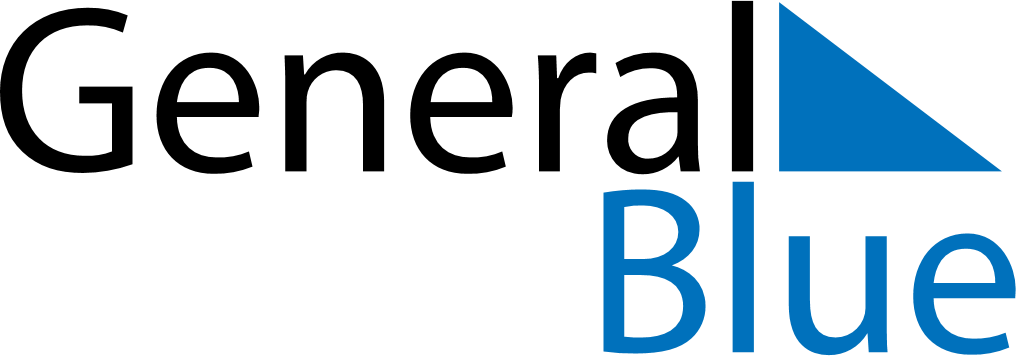 May 2024May 2024May 2024May 2024May 2024May 2024Soederkoeping, OEstergoetland, SwedenSoederkoeping, OEstergoetland, SwedenSoederkoeping, OEstergoetland, SwedenSoederkoeping, OEstergoetland, SwedenSoederkoeping, OEstergoetland, SwedenSoederkoeping, OEstergoetland, SwedenSunday Monday Tuesday Wednesday Thursday Friday Saturday 1 2 3 4 Sunrise: 4:59 AM Sunset: 8:44 PM Daylight: 15 hours and 44 minutes. Sunrise: 4:56 AM Sunset: 8:46 PM Daylight: 15 hours and 49 minutes. Sunrise: 4:54 AM Sunset: 8:48 PM Daylight: 15 hours and 54 minutes. Sunrise: 4:52 AM Sunset: 8:50 PM Daylight: 15 hours and 58 minutes. 5 6 7 8 9 10 11 Sunrise: 4:49 AM Sunset: 8:53 PM Daylight: 16 hours and 3 minutes. Sunrise: 4:47 AM Sunset: 8:55 PM Daylight: 16 hours and 8 minutes. Sunrise: 4:44 AM Sunset: 8:57 PM Daylight: 16 hours and 12 minutes. Sunrise: 4:42 AM Sunset: 8:59 PM Daylight: 16 hours and 17 minutes. Sunrise: 4:40 AM Sunset: 9:02 PM Daylight: 16 hours and 22 minutes. Sunrise: 4:37 AM Sunset: 9:04 PM Daylight: 16 hours and 26 minutes. Sunrise: 4:35 AM Sunset: 9:06 PM Daylight: 16 hours and 31 minutes. 12 13 14 15 16 17 18 Sunrise: 4:33 AM Sunset: 9:08 PM Daylight: 16 hours and 35 minutes. Sunrise: 4:31 AM Sunset: 9:11 PM Daylight: 16 hours and 39 minutes. Sunrise: 4:28 AM Sunset: 9:13 PM Daylight: 16 hours and 44 minutes. Sunrise: 4:26 AM Sunset: 9:15 PM Daylight: 16 hours and 48 minutes. Sunrise: 4:24 AM Sunset: 9:17 PM Daylight: 16 hours and 52 minutes. Sunrise: 4:22 AM Sunset: 9:19 PM Daylight: 16 hours and 56 minutes. Sunrise: 4:20 AM Sunset: 9:21 PM Daylight: 17 hours and 1 minute. 19 20 21 22 23 24 25 Sunrise: 4:18 AM Sunset: 9:23 PM Daylight: 17 hours and 5 minutes. Sunrise: 4:16 AM Sunset: 9:25 PM Daylight: 17 hours and 9 minutes. Sunrise: 4:14 AM Sunset: 9:27 PM Daylight: 17 hours and 12 minutes. Sunrise: 4:12 AM Sunset: 9:29 PM Daylight: 17 hours and 16 minutes. Sunrise: 4:11 AM Sunset: 9:31 PM Daylight: 17 hours and 20 minutes. Sunrise: 4:09 AM Sunset: 9:33 PM Daylight: 17 hours and 24 minutes. Sunrise: 4:07 AM Sunset: 9:35 PM Daylight: 17 hours and 27 minutes. 26 27 28 29 30 31 Sunrise: 4:06 AM Sunset: 9:37 PM Daylight: 17 hours and 31 minutes. Sunrise: 4:04 AM Sunset: 9:39 PM Daylight: 17 hours and 34 minutes. Sunrise: 4:02 AM Sunset: 9:41 PM Daylight: 17 hours and 38 minutes. Sunrise: 4:01 AM Sunset: 9:42 PM Daylight: 17 hours and 41 minutes. Sunrise: 4:00 AM Sunset: 9:44 PM Daylight: 17 hours and 44 minutes. Sunrise: 3:58 AM Sunset: 9:46 PM Daylight: 17 hours and 47 minutes. 